PENGARUH ETOS KERJA GURU BIMBINGAN KONSELING TERHADAP DISIPLIN SISWA DALAM BELAJAR PADA SISWA KELAS VII SMP NEGERI 2 TANJUNG MORAWA TAHUN AJARAN 2017/2018SKRIPSIOLEH :WENNY PERTIWINPM. 131484087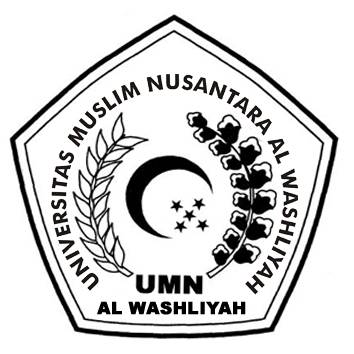 F A K U L T A S    K E G U R U A N   D A N   I L M U   P E N D I D I K A NUNIVERSITAS MUSLIM NUSANTARA AL–WASHLIYAHMEDAN2017PENGARUH ETOS KERJA GURU BIMBINGAN KONSELING TERHADAP DISIPLIN SISWA DALAM BELAJAR PADA SISWA KELAS VII SMP NEGERI 2 TANJUNG MORAWA TAHUN AJARAN 2017/2018Skripsi ini Diajukan untuk Melengkapi Persyaratan Tugas – Tugas dan Memenuhi Syarat -  Syarat  Untuk Mencapai Gelar Sarjana Pendidikan pada Jurusan Ilmu Pendidikan  Program Studi Bimbingan dan KonselingOLEHWENNY PERTIWINPM. 131484087F A K U L T A S    K E G U R U A N   D A N   I L M U   P E N D I D I K A NUNIVERSITAS MUSLIM NUSANTARA AL–WASHLIYAHMEDAN2017